СОДЕРЖАНИЕ1. паспорт ПРОГРАММЫ УЧЕБНОЙ ДИСЦИПЛИНЫЗдания и инженерные системы гостиниц1.1. Область применения программыПрограмма учебной дисциплины является частью программы подготовки специалиста среднего звена в соответствии с ФГОС по специальности СПО 43.02.11 Гостиничный сервис.1.2. Место дисциплины в структуре программы подготовки специалиста среднего звена:дисциплина входит в профессиональный учебный цикл.1.3. Цели и задачи дисциплины – требования к результатам освоения дисциплины:ОК 1. Понимать сущность и социальную значимость своей будущей профессии, проявлять к ней устойчивый интерес.ОК 2. Организовывать собственную деятельность, выбирать типовые методы и способы выполнения профессиональных задач, оценивать их эффективность и качество.ОК 3. Принимать решения в стандартных и нестандартных ситуациях и нести за них ответственность.ОК 4. Осуществлять поиск и использование информации, необходимой для эффективного выполнения профессиональных задач, профессионального и личностного развития.ОК 5. Использовать информационно-коммуникационные технологии в профессиональной деятельности.ОК 6. Работать в коллективе и в команде, эффективно общаться с коллегами, руководством, потребителями.ОК 7. Брать на себя ответственность за работу членов команды (подчиненных), за результат выполнения заданий.ОК 8. Самостоятельно определять задачи профессионального и личностного развития, заниматься самообразованием, осознанно планировать повышение квалификации.ОК 9. Ориентироваться в условиях частой смены технологий в профессиональной деятельности.ПК 3.1. Организовывать и контролировать работу обслуживающего и технического персонала хозяйственной службы при предоставлении услуги размещения, дополнительных услуг, уборке номеров и служебных помещений.ПК3.2. Организовывать и выполнять работу по предоставлению услуги питания в номерах (room-service).ПК 3.3. Вести учет оборудования и инвентаря гостиницы.ПК 3.4. Создавать условия для обеспечения сохранности вещей и ценностей проживающих.В результате освоения дисциплины обучающийся должен уметь:•	использовать ресурсо- и энергосберегающие технологии в профессиональной деятельности;•	использовать системы жизнеобеспечения и оборудование гостиниц и туристских комплексов для обеспечения комфорта проживающих;•	осуществлять контроль выполнения правил и норм охраны труда и требований производственной санитарии и гигиены.В результате освоения дисциплины обучающийся должен знать:•	основные требования к зданиям гостиниц и туристических комплексов;•	архитектурно-планировочные решения и функциональную организацию зданий гостиниц и туристических комплексов;•	принципы оформления интерьеров гостиничных зданий;•	требования к инженерно-техническому оборудованию и системам жизнеобеспечения гостиниц и туристических комплексов;•	особенности обеспечения безопасных условий труда в сфере профессиональной деятельности, правовые, нормативные и организационные основы охраны труда в организации.1.4. Количество часов на освоение программы дисциплины:максимальной учебной нагрузки обучающегося 151 час, в том числе:обязательной аудиторной учебной нагрузки обучающегося 116 часов;самостоятельной работы обучающегося 35 часов.2. СТРУКТУРА И СОДЕРЖАНИЕ УЧЕБНОЙ ДИСЦИПЛИНЫ2.1. Объем учебной дисциплины и виды учебной работы2.2. Примерный тематический план и содержание учебной дисциплины Здания и инженерные системы гостиницДля характеристики уровня освоения учебного материала используются следующие обозначения:1. – ознакомительный (узнавание ранее изученных объектов, свойств); 2. – репродуктивный (выполнение деятельности по образцу, инструкции или под руководством)3. – продуктивный (планирование и самостоятельное выполнение деятельности, решение проблемных задач)3. условия реализации программы дисциплины3.1. Требования к минимальному материально-техническому обеспечениюРеализация программы дисциплины требует наличия кабинета инженерных систем гостиницы и охраны труда. Оборудование учебного кабинета: Учебная мебель, доска, наглядные пособия (плакаты)3.2. Информационное обеспечение обученияПеречень рекомендуемых учебных изданий, Интернет-ресурсов, дополнительной литературыОсновные источники: 1. Гостиничный сервис: Учебник / Н.Г. Можаева, Г.В. Рыбачек. - М.: Альфа-М: НИЦ ИНФРА-М, 2013.   Режим доступа http://znanium.com/catalog.php?bookinfo=415579 2. Организация обслуживания в гостиницах и туристских комплексах: Учебное пособие / А.В. Сорокина. - М.: Альфа-М: НИЦ ИНФРА-М, 2014. http://znanium.com/catalog/product/430064 Дополнительные источники: 1.Системы отопления, вентиляции и кондиционирования воздуха: устройство, монтаж и эксплуатация: Учебное пособие / С.В. Фокин, О.Н. Шпортько - М.: Альфа-М: НИЦ ИНФРА-М, 2014/ Режим доступа: http://znanium.com/bookread2.php?book=255167 2. Санитарно-техническое оборудование зданий: Учебник / Варфоломеев Ю.М., Орлов В.А. - М.:НИЦ ИНФРА-М, 2016 http://znanium.com/catalog.php?bookinfo=5578194. Контроль и оценка результатов освоения ДисциплиныКонтроль и оценка результатов освоения дисциплины осуществляется преподавателем в процессе проведения практических занятий и лабораторных работ, тестирования, а также выполнения обучающимися индивидуальных заданий, проектов, исследований.стр.ПАСПОРТ ПРОГРАММЫ УЧЕБНОЙ ДИСЦИПЛИНЫСТРУКТУРА и содержание УЧЕБНОЙ ДИСЦИПЛИНЫусловия реализации программы учебной дисциплиныКонтроль и оценка результатов Освоения учебной дисциплиныВид учебной работыОбъем часовМаксимальная учебная нагрузка (всего)151Обязательная аудиторная учебная нагрузка (всего) 116в том числе:     лекционные занятия70     лабораторные занятия*     практические занятия46     курсовая работа (проект) (если предусмотрено)*Самостоятельная работа обучающегося (всего)*в том числе:     самостоятельная работа над курсовой работой (проектом) (если предусмотрено)35Промежуточная аттестация в форме: семестр 4 – другие формы контроля; семестр 5 – дифференцированный зачетПромежуточная аттестация в форме: семестр 4 – другие формы контроля; семестр 5 – дифференцированный зачетНаименование разделов и темСодержание учебного материала, лабораторные и практические работы, самостоятельная работа обучающихся Объем часовУровень освоения1234Тема 1. Современные принципы проектирования гостиничных зданий.Экономическая сущность туристско-экскурсионной системы и ее роль в экономике.22Тема 1. Современные принципы проектирования гостиничных зданий.Материально-техническая база туристских учреждений. Состав основных фондов туристских учреждений.22Тема 1. Современные принципы проектирования гостиничных зданий.Продукт «гостиница». Алгоритм гостиничного проекта: основные понятия проектирования; этапы проектирования гостиничных предприятий; виды проектов; принципы проектирования.22Тема 1. Современные принципы проектирования гостиничных зданий.Влияние месторасположения объекта на типологию гостиничных предприятий (туристская дестинизация). Основные требования к зданиям гостиниц и туристских комплексов.22Тема 2. Архитектурно – планировочные решения и функциональная организация гостиничных зданий.Основы градостроительного решения древних городов. Обычное и необычное в градостроительстве Основные тенденции архитектурного решения современных гостиниц. Композиционные схемы помещений. Конструктивные схемы гостиничных предприятий: бескаркасные, каркасные и с неполным каркасом. Типы зданий гостиничных предприятий, мотелей и кемпингов. Категории гостиниц.22Тема 2. Архитектурно – планировочные решения и функциональная организация гостиничных зданий.Схемы функциональной организации малой бюджетной гостиницы и большой гостиницы повышенной категории. Объемно-планировочное решение гостиничного объекта: основные блоки помещений и функциональные требования к ним, связь между отдельными блоками помещений.22Тема 2. Архитектурно – планировочные решения и функциональная организация гостиничных зданий.Практическое занятие 1. Решение задач на определение категории гостиниц и функционального зонирования основных помещений гостиниц. Расчет площади различных помещений гостиницы в зависимости от категории и назначения предприятия.633Тема 2. Архитектурно – планировочные решения и функциональная организация гостиничных зданий.Практическое занятие 2. Расчет числа посадочных мест в предприятиях питания. Расчет площади служебных и вспомогательных помещений.63Тема 2. Архитектурно – планировочные решения и функциональная организация гостиничных зданий.Самостоятельная работа 1. Оформление эскизов функционального зонирования различных помещений гостиничных предприятий. Составление схем организации гостиниц.1522Тема 2. Архитектурно – планировочные решения и функциональная организация гостиничных зданий.Самостоятельная работа 2. Оформление презентации на тему «Архитектурно-планировочные решения современных гостиниц. Оформление помещений гостиниц». 5Тема 3. Современная инженерная инфраструктура гостиничных предприятий. Система жизнеобеспечения гостиниц.Общие требования к инженерно-техническому оборудованию гостиничных предприятий, требования ТУ. Принципы подбора оборудования: модульная координация, однотипность, унификация.22Тема 3. Современная инженерная инфраструктура гостиничных предприятий. Система жизнеобеспечения гостиниц.Назначение и состав инженерной инфраструктуры: санитарно-технические системы (отопление, холодное и горячее водоснабжение, вентиляция и кондиционирование воздуха, канализация, централизованная система пылеудаления); лифтовое оборудование, энергетическое оборудование (электрическое освещение, его виды).22Тема 3. Современная инженерная инфраструктура гостиничных предприятий. Система жизнеобеспечения гостиниц.Телекоммуникационные системы (телефонная и радиотелефонная связь, локальная компьютерная сеть, система контроля доступа, комплексная система обеспечения безопасности, комплексная система оснащения конференц-залов).42Тема 3. Современная инженерная инфраструктура гостиничных предприятий. Система жизнеобеспечения гостиниц.Профессиональное технологическое оборудование (уборочные машины, оборудование прачечных и химчисток, оборудование службы приема и размещения).42Тема 3. Современная инженерная инфраструктура гостиничных предприятий. Система жизнеобеспечения гостиниц.Правила эксплуатации инженерного оборудования, система планово-предупредительного ремонта. Управление системой жизнеобеспечения, автоматизация и диспетчеризация работы инженерного оборудования.42Тема 3. Современная инженерная инфраструктура гостиничных предприятий. Система жизнеобеспечения гостиниц.Использование системы жизнеобеспечения и оборудования гостиниц и туристских комплексов для обеспечения комфорта проживающих и безопасных условий труда персонала.42Тема 3. Современная инженерная инфраструктура гостиничных предприятий. Система жизнеобеспечения гостиниц.Практическое занятие 3. Разбор и решение производственных ситуаций, связанных с неисправностями инженерно-технического оборудования.23Тема 3. Современная инженерная инфраструктура гостиничных предприятий. Система жизнеобеспечения гостиниц.Практическое занятие 4. Анализ технической эксплуатации оборудования службы приема и размещения.23Тема 3. Современная инженерная инфраструктура гостиничных предприятий. Система жизнеобеспечения гостиниц.Практическое занятие 5. Изучение требований СНиПа 31-01 по составу инженерной инфраструктуры.43Тема 3. Современная инженерная инфраструктура гостиничных предприятий. Система жизнеобеспечения гостиниц.Самостоятельная работа 3. Проектная работа «Характеристика инженерно-технического оборудования гостиницы»152-3Тема 4. Ресурсосберегающие и энергосберегающие технологии в профессиональной деятельности.Общая характеристика ресурсов. Определение потребности гостиничного предприятия в материальных и технических ресурсах. Контроль правильного использования материальных и технических ресурсов.42-3Тема 4. Ресурсосберегающие и энергосберегающие технологии в профессиональной деятельности.Роль ресурсосберегающих технологий в обеспечении прибыльности гостиницы. Применение новых ресурсосберегающих технологий в эксплуатации инженерного оборудования и функционировании предметно-пространственной среды: система оповещения на фотоэлементах, система автоматического отключения света, оснащение ванной комнаты фотоэлементами.4Тема 4. Ресурсосберегающие и энергосберегающие технологии в профессиональной деятельности.Автоматизация здания гостиницы как основной фактор экономного использования человеческих ресурсов.4Тема 4. Ресурсосберегающие и энергосберегающие технологии в профессиональной деятельности.Практическое занятие 6. Решение производственных ситуаций, связанных с использованием ресурсосберегающих технологий.4Тема 4. Ресурсосберегающие и энергосберегающие технологии в профессиональной деятельности.Практическое занятие 7. Определение потребности гостиничного предприятия в материальных и технических ресурсах42-3Тема 5. Современная архитектура и интерьер гостиничных зданий.Основные понятия архитектуры. Понятие «стиль» в архитектуре. Современные архитектурные стили гостиничных предприятий. Экстерьер здания и его влияние на создание интерьера. Ландшафтная архитектура.42-3Тема 5. Современная архитектура и интерьер гостиничных зданий.Социальные и композиционные основы интерьера. Принципы оформления интерьера гостиничных зданий. Естественное и искусственное освещение в интерьере. Проблема цвета в интерьере и его физиологическое воздействие на человека. Колористическая композиция различных помещений гостиничного предприятия.42-3Тема 5. Современная архитектура и интерьер гостиничных зданий.Мебельные стили в интерьере. Требования к современным мебельным изделиям. Меблировка жилых и общественных помещений гостиницы. Декоративное искусство в художественном оформлении интерьера. Современные тенденции, влияющие на оформление гостиничных предприятий.62-3Тема 5. Современная архитектура и интерьер гостиничных зданий.Практическое занятие 8. Выбор цветовой гаммы в оформлении интерьера конкретных помещений.6Тема 5. Современная архитектура и интерьер гостиничных зданий.Практическое занятие 9. Составление схемы расстановки мебели с учетом стиля гостиницы и функционального назначения помещения.4Тема 5. Современная архитектура и интерьер гостиничных зданий.Практическое занятие 10. Создание фирменного стиля гостиничного предприятия.4Тема 6. Создание системы безопасности в гостиничном предприятии.Основные документы, регламентирующие охрану труда. Организация охраны труда на предприятии.42-3Тема 6. Создание системы безопасности в гостиничном предприятии.Производственная экология и санитария. Надзор и контроль по охране труда. Ответственность работодателя и сотрудника за нарушение законодательных актов об охране труда.42-3Тема 6. Создание системы безопасности в гостиничном предприятии.Антитеррористическая и противокриминальная защита гостиничного объекта. Действия персонала гостиницы в чрезвычайных ситуациях. Организация пожарной безопасности в гостинице.42-3Тема 6. Создание системы безопасности в гостиничном предприятии.Практическое занятие 11. Анализ причин профессиональных заболеваний и травматизма.4Всего:Всего:151Результаты обучения(освоенные умения, усвоенные знания)Формы и методы контроля и оценки результатов обучения умения- использовать ресурсо- и энергосберегающие технологии в профессиональной деятельности;Наблюдение и экспертная оценкана практических занятиях при выполнении работ по решению производственных ситуаций, связанныхс использованием ресурсосберегающих и энергосберегающих технологий.- использовать системы жизнеобеспечения и оборудование гостиниц и туристскихкомплексов для обеспечениякомфорта проживающих;Наблюдение и экспертная оценка на практических занятиях при выполнении работ по решению производственных ситуаций, связанных с неисправностями работы инженерного оборудования.- осуществлять контроль выполнения правил и норм охраны труда и требований производственной санитарии и гигиеныАнализ результатов проведенныхролевых игр или ситуационных задач.Знания- основные требования к зданиям гостиниц и туристских комплексов;Анализ данных при проведениитестирования.Экспертиза презентаций.- архитектурно-планировочные решения и функциональную организацию зданий гостиниц и туристских комплексов;Наблюдение и экспертная оценка на практических занятиях при выполнении работ по решению производственных ситуаций. Экспертная оценка индивидуальных заданий.- принципы оформления интерьеров гостиничных зданий;Экспертная оценка решения ситуационных задач по оформлению интерьера.Экспертиза индивидуальных работ.Анализ данных при проведении тестирования.- требования к инженерно- техническому оборудованию и системам жизнеобеспечения гостиниц и туристских комплексов;Экспертная оценка решения ситуационных задач по эксплуатацииинженерного оборудования и систем жизнеобеспечения гостиниц. Экспертиза индивидуальных заданий.- особенности обеспечения безопасных условий труда в сфере профессиональной деятельности, правовые, нормативные и организационные основы охраны труда в организацииНаблюдение при проведении ролевых игр в целях соблюдения нормативных документов, действующих в профессиональной сфере.Интерпретация и анализ данных, полученных при тестировании.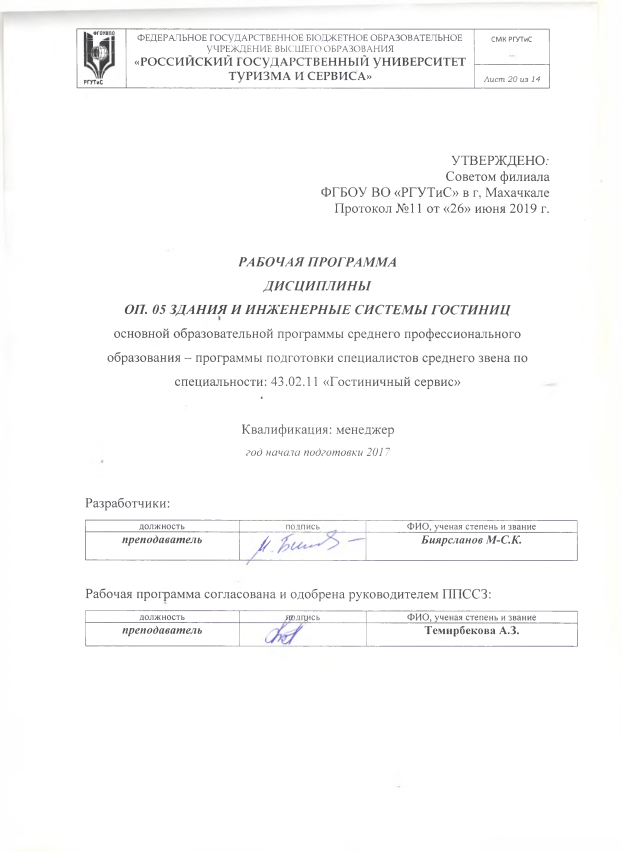 